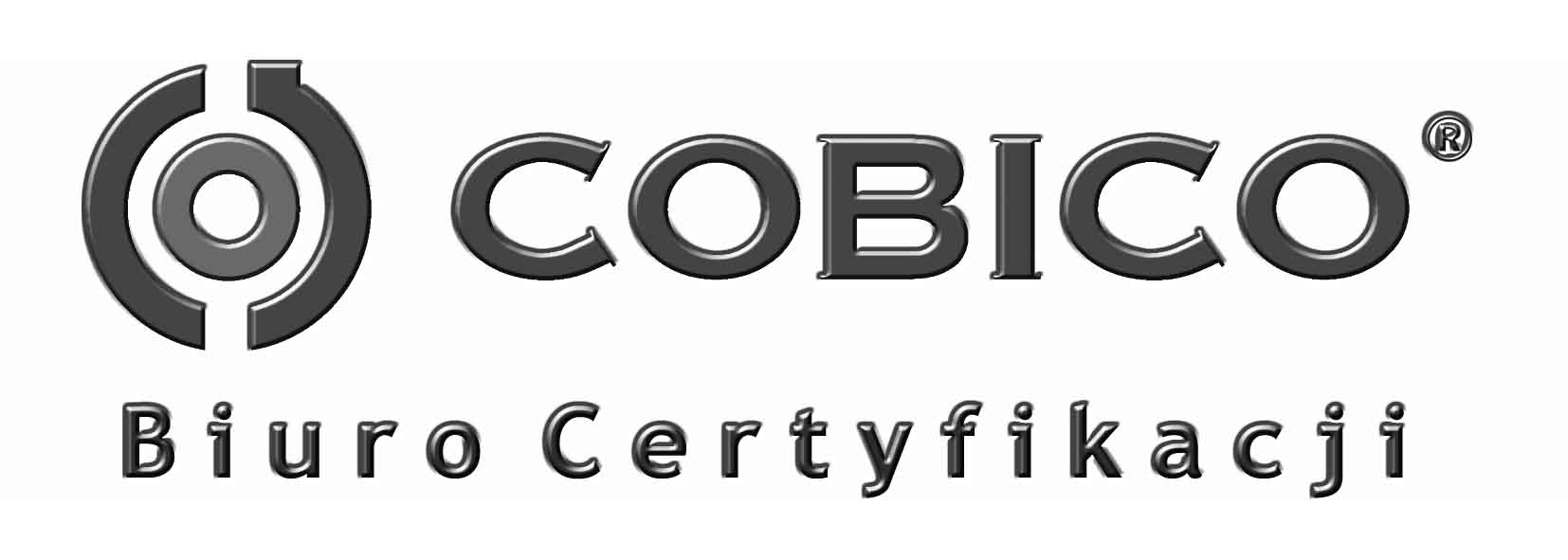 Dokumentacja transportuDokumentacja transportuDokumentacja transportuDokumentacja transportuDokumentacja transportuDokumentacja transportuDokumentacja transportuDokumentacja transportuImię nazwisko (odbiorcy/nabywcy)Ilość produktu (sprzedanego/nabytego)Data operacjiTransport (własny/najemny)Sposób transportu(towar pakowany/luzem)Czystość transportu (wynik kontroli)Oznakowanie produktu/dokument towarzyszącyUwagi